БОЙОРО?				       	                        РАСПОРЯЖЕНИЕ    04 декабрь 2017 й.                          № 31                            от 04 декабря 2017 г.О назначении лиц, наделенных правом электронной цифровой подписи, для работы в программном комплексе ФИАСВ соответствии с приказом Министерства финансов Российской Федерации от 31.12.2015 №225н «Об утверждении порядка регистрации в федеральной информационной адресной системе представителей органов государственной власти, органов местного самоуправления и оператора федеральной информационной адресной системы» в целях перерегистрации.1. Наделить правом электронной цифровой подписи (далее - ЭЦП) следующих лиц, осуществляющих работу в программном комплексе ФИАС:            2. Возложить на вышеуказанных лиц, персональную ответственность за безопасность ключевой информации, ее сохранность, неразглашение и нераспространение.3. Назначить ответственным за организацию и обеспечение бесперебойной эксплуатации программного комплекса ФИАС Ахметшина Ф.В.		4.Контроль за исполнением настоящего распоряжения оставляю за собой.Глава сельского поселения                                                             Ф.В.Ахметшин                              БАШКОРТОСТАН РЕСПУБЛИКА№ЫМ»СЕТЛЕ РАЙОНЫМУНИЦИПАЛЬ РАЙОНЫНЫ*РОСТОВ АУЫЛ БИЛ»М»3ХАКИМИ»ТЕ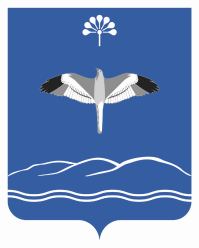 АДМИНИСТРАЦИЯСЕЛЬСКОГО ПОСЕЛЕНИЯРОСТОВСКИЙ СЕЛЬСОВЕТМУНИЦИПАЛЬНОГО РАЙОНАМЕЧЕТЛИНСКИЙ РАЙОНРЕСПУБЛИКИ БАШКОРТОСТАНСовет урамы,83. Тел2ш ауылы, 452561тел/факс 2-76-19;2-76-89; E-mail: : razilyanugmanova@mail.ru    ул. Советская, 83.д.Теляшево, 452561     тел/факс 2-76-19;2-76-89;      E-mail: zilyanugmanova@mail.ruФИОДолжностьПолномочия подписи электронных документов123Ахметшин Фаил ВасимовичГлава СПАдминистратор организацииАхметшин Фаил ВасимовичГлава СПУполномоченный специалист